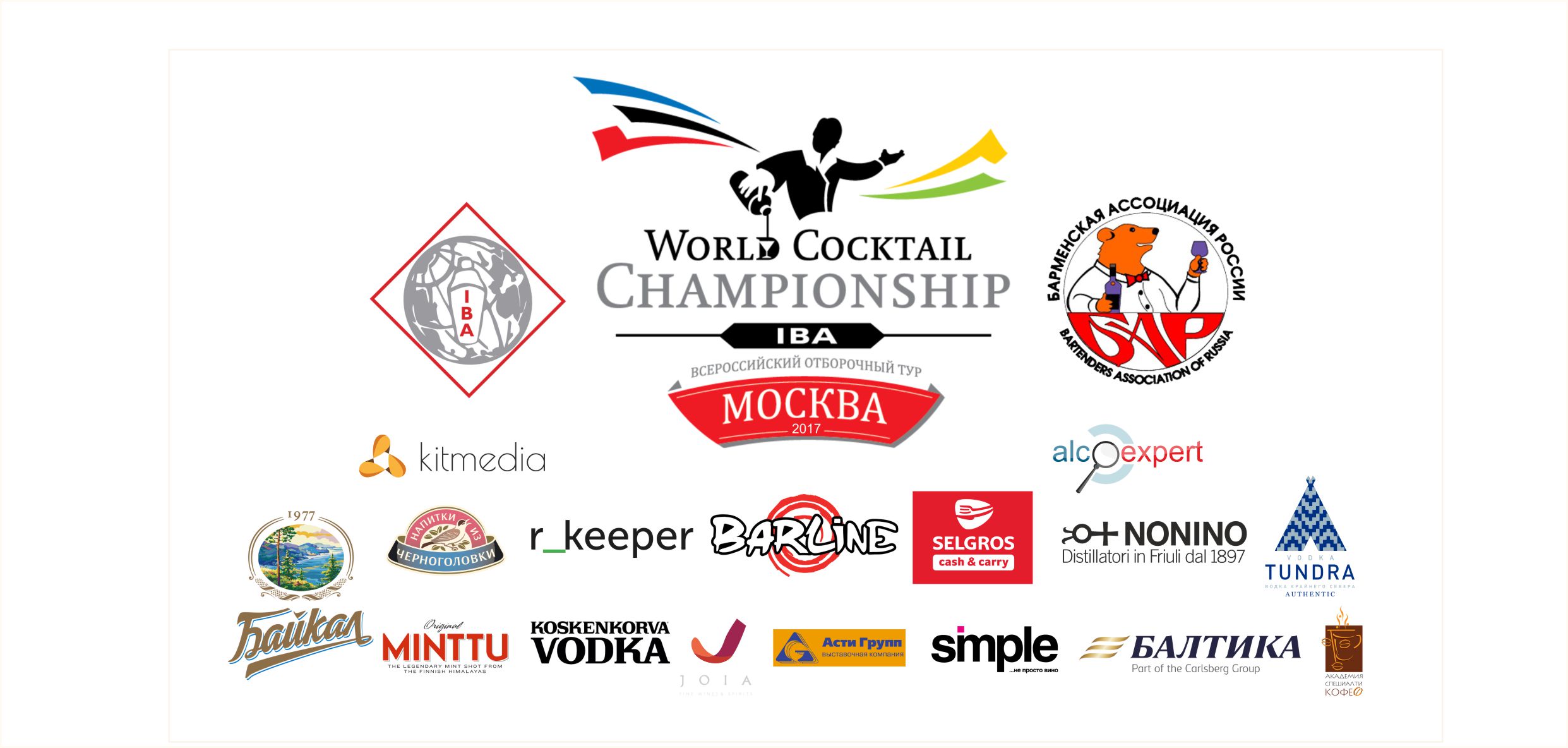                                                  Оценочный лист техника номинации «Флейринг»                                                                                    «Bar style»            № Участника_____________            Название коктейля ___________________________________№ Участника_____________            Название коктейля ___________________________________№ Участника_____________            Название коктейля ___________________________________БонусНачальный балл 80Количество оправданных элементов, трюков|_3_|_6_|_9_|_12_|_15_|_18_|_21_|_24_|Эффективность трюков (скорость и функционал)|_2_|_4_|_6_|_8_|Сложность трюков|_2_|_4_|_6_|Оригинальность (новизна) |_2_||_4_|_6_|Артистизм, умение себя подать.|_0_||_1_|_2_|ИТОГ: +|_____| БалловШтрафНеправильное обращение с посудой|_2_|Нарушение технологии приготовления|_5_|Падение шейкера, бутылки, посуды|_2_|_4_|Количество проливов.|_1_|_2_|_3_|_4_|Неуверенность в своих действиях|_2_|Неохлаждение инвентаря, посуды|_5_|Опасное падение предмета, безопасность гостей.|_3_|_5_|Ненаполненность или неравномерность налива в бокалы.|_3_|Украшение руками.|_3_|Рабочее место не убрано|_5_| ИТОГ: -- |_____| БалловКОЛЛИЧЕСТВО БАЛЛОВ     80 + |_____| БОНУС - |_____|ШТРАФ = | ____ |БАЛЛОВФ.И. Жюри_________________ 